Unit 1 Lesson 12: ¿Cuántos?WU Conteo grupal: Contemos de 30 en adelante (Warm up)Student Task Statement1 Datos representados con marcas de conteoStudent Task StatementNuestro __________________________________________________ favorito¿Cuántos estudiantes escogieron la categoría 1? ____________¿Cuántos estudiantes escogieron la categoría 2?____________¿Cuántos estudiantes escogieron la categoría 3? ____________¿Cuántos estudiantes escogieron la categoría 1 o la categoría 2? ____________¿Cuántos estudiantes respondieron esta encuesta? ____________2 Datos representados con númerosStudent Task StatementNuestro __________________________________________________ favorito¿Cuántos estudiantes escogieron la categoría 1? ____________¿Cuántos estudiantes escogieron la categoría 2? ____________¿Cuántos estudiantes escogieron la categoría 3? ____________¿Cuántos estudiantes escogieron la categoría 1 o la categoría 2? ____________¿Cuántos estudiantes respondieron esta encuesta? ____________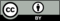 © CC BY 2021 Illustrative Mathematics®categoría 1categoría 2categoría 3categoría 1categoría 2categoría 3